Department of Probationand Child Care –Sri LankaAnnexture – 1For officer use onlyPCC	FAGeneral Information about the applicants (Please indicate "Not Applicable", If Not Relevant )01.Family name of the adoptive father: ........................................................................ First name (S):................................................................. Nationality: .......................................................... Family name of the adoptive mother: ............................................................ First name (S): ...................................................... Present Address Country	: …..................................................................................If the country of origin - (d above) and the present address (2 above) are not in the same one, please furnish details in 2 a and 2 b below.2 (a) Reasons to move from the original country.2 (b) How long have you been living in the presentcountry?..................................................................................03.  E-mail address: ................................................................Country CodeTelephone Number: 05.  Date of Marriage ..............................................................5 (a) Do you have children by this marriage : Yes        No  If yes, please answer 5(b)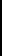 5 (b) Particulars about the said children5 (c) Have you adopted any children before: yes	NoIf yes please answer 5(d)5 (d)5 (e) If you have adopted any Sri Lanka Children please give the following informationName of the child : .................................. Date of Birth : .................................. Date of adoption : .................................. File No : .................................. Case Number and court : .................................. 5 (f) If you have got married more than once please furnish the following information.How many times you have got married How many children do you have by the previous marriage / marriages. Particulars about the children If yes, name of the organization : .................................. ………………………………………………………………………… ………………………………………………………………………… Address of the organization: .......................................... ………………………………………………………………………… ………………………………………………………………………… E-mail address of the organization: .............................. ………………………………………………………………………… ………………………………………………………………………… Telephone number of the organization: ....................... ………………………………………………………………………… ………………………………………………………………………… Name of the Central Authority of your country Address .................................. .................................................................... .................................................................... .................................................................... ....................................................................E-mail address of the Central Authority .................................. Sex and Age of the child to be adopted: Age: Sex: If there is a special need child, will you accept this child? If so indicate the age and the sex Age: Sex: Any other particular you wish to specify .............................	........................Signature of the male	Signature of the femaleApplicant	applicantDate : ......................c. Date of Birth : Day: ..........c. Date of Birth : Day: ..........Month: ..............Year: ........Age :.......d. Place of BirthCity:Country :h. Date of Birth: Day: ..........h. Date of Birth: Day: ..........Month: ........Year: ..........Age: .......i. Place of BirthCity:Country :j. Nationality:j. Nationality:Address 1: ....................................................................................Address 2: ....................................................................................City: ....................................................................................State ProvinceState Province: ............................................................................NONameMale / FemaleDate of BirthNoNameMale /Country of originDate ofYear offemaleof the adoptedBirthadoptionchildNoNameMale / femaleDate ofPresentBirthcustodian of thechild concerned6 Are you applying through an organization? Yesnoc. Telephone Number..................................8.   a.   Do you intend to adopt a normal child: YesNoYesNo